SPECIFICAȚIAutilajelor pentru repararea autovehiculelorGaranție pentru toate pozițiile – 1 an.Nr. d/oDenumirea mărfiiCantitatea Valoarea estimată, lei fără TVAImagine1.Elevator cu 2 coloane (sincronizare pe jos) 4,0 tone, 380 VDistanța între coloane – nu mai mică de 2700 mmÎnălțimea de ridicare – nu mai mică de 1800 mmÎnălțimea coloanei – nu mai mică de 2700 mmExtindere labelor față scurte minim 700/1100Extindere labelor spate lungi a minim 700/1100Timp max. de ridicare – 50 sec.Timp max. de coborîre – 20 sec.(Echivalent KWALT sau ca în imagine)Va include și instalarea elevatorului și cîte 10 litri de ulei pentru fiecare elevator.3 buc.68 862,5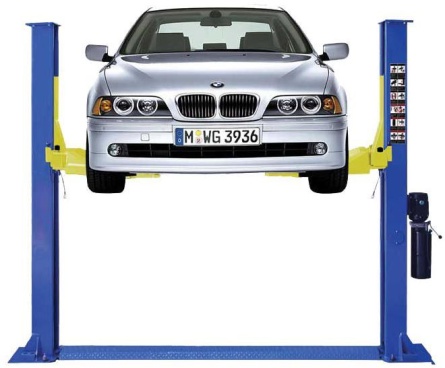 2.Press 30 tone (Hidro-pneumatic)Din metal rezistentModel cu cilindru hidraulic și cu piston mobil(Echivalent TORIN sau ca în imagine)1 buc.9 583,33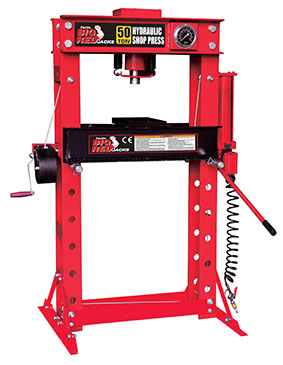 3.Compresor aer 4V-1,05/12,5 Rezervor minim 300 L Presiunea la ieșire 12,5 barProductivitatea minim 1000 litre/minPuterea motorului maxim 7,5 kWAlimentarea 380 VGreutatea maxim 300 kg.(Echivalent DISENsau ca în imagine )1 buc.16 629,17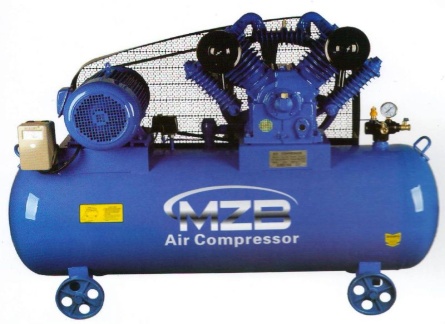 4.Dispozitiv pentru susținerea transmisiei rapid HidraulicRidicare pînă la 1500 kgÎnălțimea minimală de ridicare 1200 mmÎnălțimea maximală de ridicare 1900 mmGreutatea maxim 60 kg(Echivalent TONGRUN sau ca în imagine )1 buc.4 658,33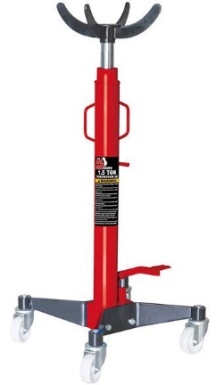 5.Dispozitiv pentru susținerea transmisiei rapidHidraulicRidicare pînă la 1000 kgÎnălțimea minimală de ridicare 1200 mmÎnălțimea maximală de ridicare 1900 mmGreutatea maxim 40 kg(Echivalent Werther/OMA sau ca în imagine)	1 buc.	6 070,00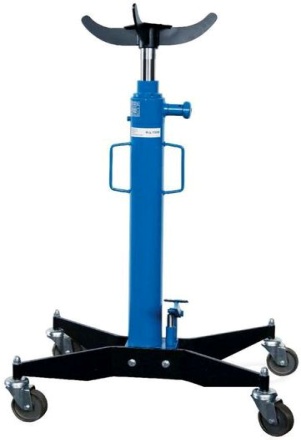 6.Suport universalSarcina maximală 300 kgOpțiuneapentru lucrare comodă la cutiile de viteze (Echivalent W115  sau ca în imagine)	1 buc.	1 944,17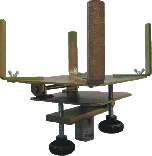 7.Macara mobilă pentru susținerea motorului PliereHidraulicRidicare pînă la 2000 kgExtinderea mecanismului minim 2300 mmÎnălțimea maxim 1600 mmLungimea maxim 1800 mmLățimea maxim 1100 mmGreutatea maixm 110 kg(Echivalent TONGRUN sau ca în imagine)	1 buc.	3 750,00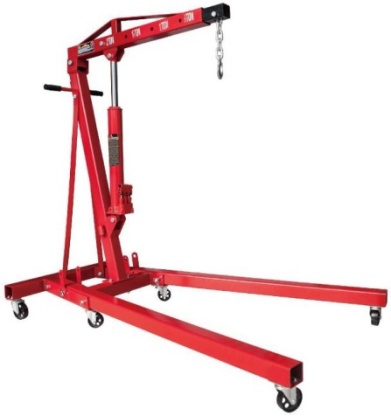 8.Robot pornire-încărcarea acumulator Tensiune de intrare 230 VTensiunea încărcare/pornire 12/24 VPuterea încărcare/pornire 2/10 kVtÎncărcarea bateriilor de la 20 pînă la 1550 AhRegimuri de reglare – 4Curent la pornire (0B) A – 570Curent la pornire (1B) A – 360Greutatea maxim 25 kg(Echivalent Sprinter 6000 START TELWIN sau ca în imagine)	1 buc.	5 579,17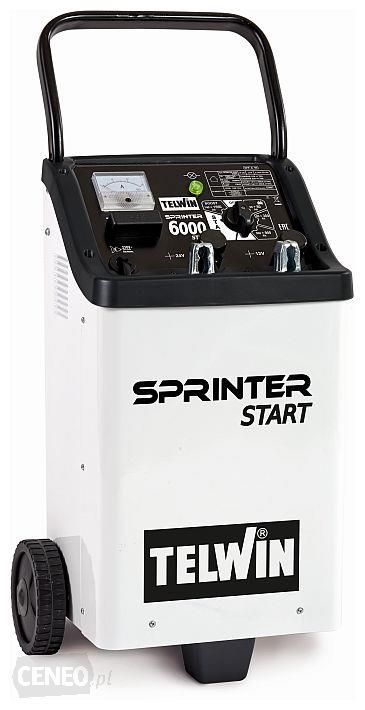 9.Dispozitiv pentru susținere motorSusținere pînă la 500 kg(Echivalent TONGRUN sau ca în imagine )	1 buc.1 416,67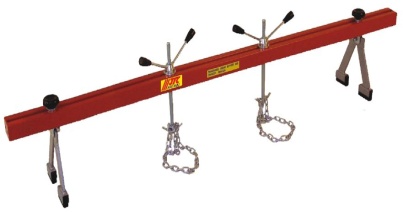 10.Sistemă de verificare și încărcare cu aer condiționatCompatibil cu  R134aMonitor albastru LCD 4x20 cu iluminare și claritate înaltăDirijarea bazei de date și serviciile cu ajutorul cartelei SDRezervor 10 kgPompă cu o vitezăPrecizia de încărcare cel puțin +/- 15 gr.Injecția automatizată cu ulei (funcționează pe timp)Programare asigurată cu multe limbiCompensarea automată a lungimii furtunurilor de serviciuSemnal automat de înștiințare a deservirii tehniceDeservirea tehnică simplificatăDirijarea automată a emisiilor neprelucratePosibilitatea funcționării cu ajutorul: bazei de date;servicii individuale.(Echivalent TEXA 705R sau ca în imagine)	1 buc.	42 270,83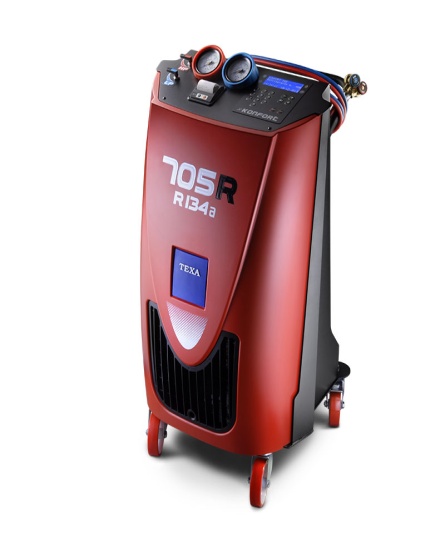 11.Baie pentru spălarea pieselorMetalicăPneumaticăInstalarea pneumatică extinsă 6-8Vas pentru lichide cu volum maxim 70 litriDimensiunile de gabarit maxim 800x650x1200Greutatea maxim 65 kg(Echivalent TONGRUN sau ca în imagine)	1 buc.	6 833,33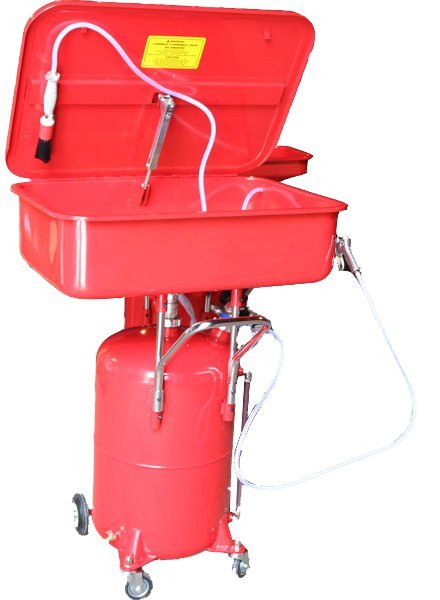 12.Dispozitiv pentru scurgerea uleiului CombinatVas maxim80 litriAdmisie maxim 20 litriSet de sonde pentru colectarea vacuum Pneumo scurgere a uleiului utilizat(Echivalent Werther sau ca în imagine)	1 buc.	5 679,17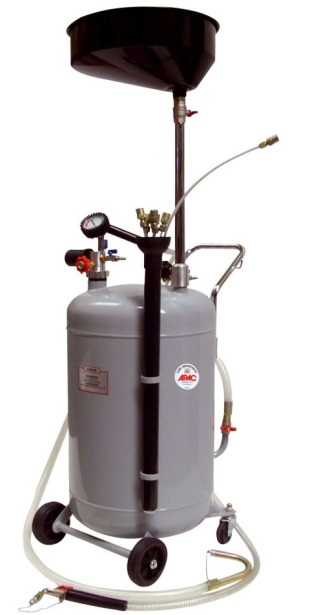 13.Scanner pentru automobile multifuncțional(Echivalent Launch X-431 Pros Mini sau ca în imagine)	1 buc.	19 650,00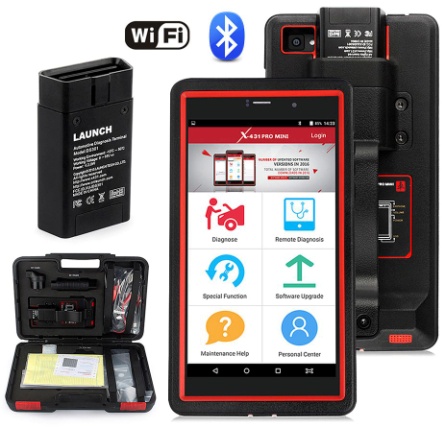 14.Masă de lucru cu 2 tumbe cu ușiMetalicăDimensiunile maxim 1800x700x900 mmTîmplăria de protecție ОСБ 24 mm + acoperită cu zinc de min. 1,2 mm (echivalent ca în imagine)Ladă cu rezistență de pînă la 40 kgLăcata central care închide toate lădițele  	3 buc.	14 712,50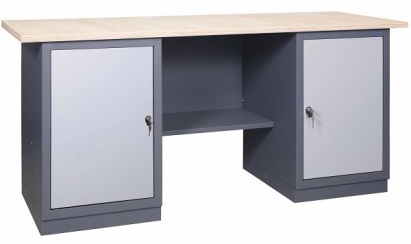 15.Panel perforat pentru masa de lucruDimensiunile maxim 1800x500 mm(echivalent ca în imagine)	3 buc.	3 042,50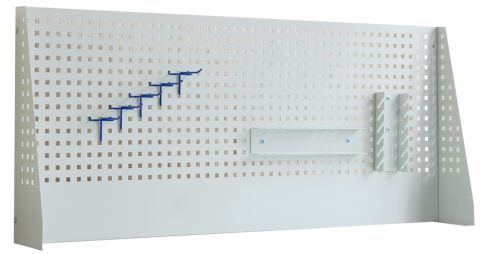 16.Menghină de lucru cu rotire 8II / 200 mmDin metal rezistent(echivalent ca în imagine)	1 buc.	2 283,33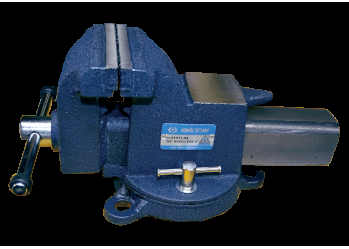 17.Tumbă universală cu lacăt centralDimensiunile 700x500x900 mm7 lădițe, completate cu covorașe din cauciucLădițe telescopice direcționate cu rulmențiRezistența maximală la tumbă – 360 kg (construcția cu rezistență mare).Tumbă cu instrumente, 7 lădițe completare cu 235 bucăți instrumente de lucru Mînere cromate(Echivalent KING TONY sau ca în imagine)	3 buc.	54 250,00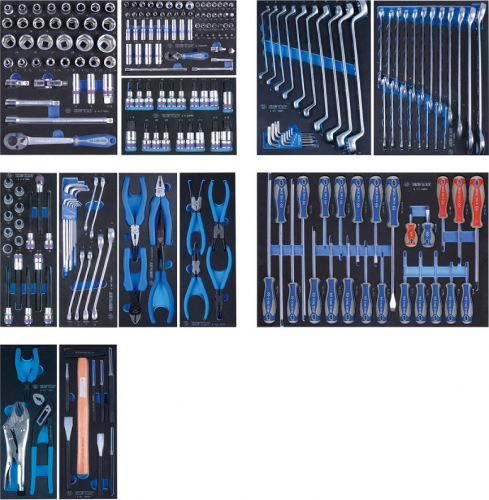 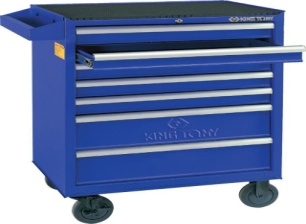 18.Dispozitiv pentru îndepărtarea arcuri amortizatoareRezistența de lucru 1000 kgCoeficientul de strîngere 210-570 mmMărimea arcului 101,6-254 mmDiametrul arcului 400 mmGreutatea max 30 kg.(Echivalent TONGRUN sau ca în imagine)	1 buc.	2 750,00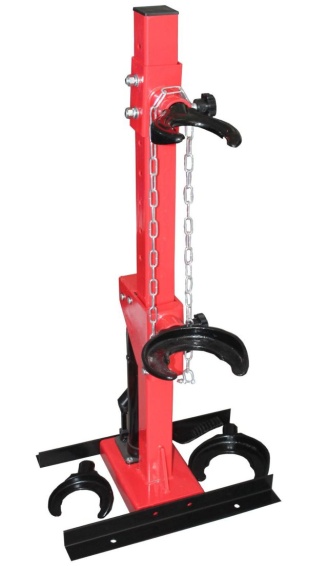 19.Electro-rotitor de piuliță cu acumulatorCu impact 1/2 (20 V, 2x5,0 Ah, 1220 Nm, 2200 rpm)(Echivalent M7)	1 buc.	5 791,67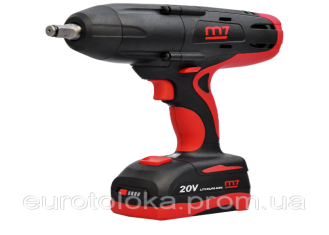 20.Pistol cu impact pneumatic 1/21000 Nm(Echivalent HAZET)	3 buc.	9 225,00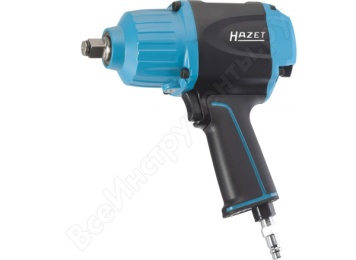 21.Set pentru îndepărtarea a cilindrului de frînă31 de bucăți(Echivalent KING TONY)	1 buc.	1 995,89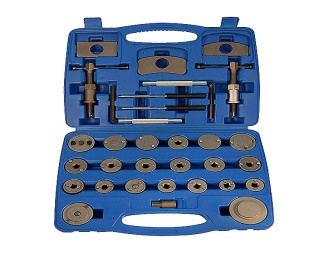 22.Compresometrul pentru motoare benzină(Echivalent KING TONY)	1 buc.	728,43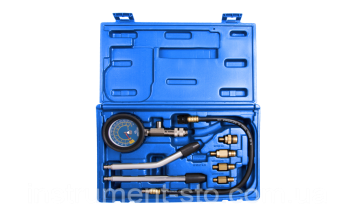 23.Cheie dinamometrică  1/2, 42-210 Nm (seria Classic)(Echivalent KING TONY sau ca în imagine)	1 buc.	501,47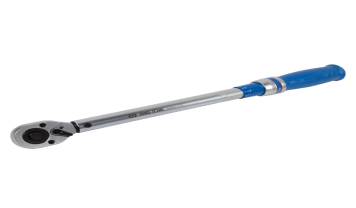 24.Manivelă metalică cu mîner din cauciucmax 800 mm(Echivalent JTC)	1 buc.	263,6125.Set pentru montare/demontare a suportului trapez Universal, mecanic(Echivalent KING TONY sau ca în imagine)	1 buc.	5 000,00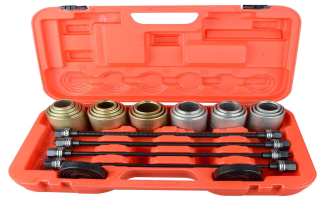 26.Set cu instrumente cu chei tubulare 3/4 cu 12 gran. 21-50 mm23 bucăți(Echivalent KING TONY)	1 buc.	2898,3927.Set de chei combinate 6-32 mm 26 bucăți(Echivalent KING TONY)	3 buc.	4875,0028.Set de chei tubulare 1/2 + 3/8 + 1/4,  172 bucăți(Echivalent VIGOR)	1 buc.	2075,0029.Set de chei tubulare adînci 1/2 cu impact, cu 6 gran.8 bucăți, 12-24 mm(Echivalent JTC)	2 buc.	889,4030.Ciocan 990 gr (echivalent German style)	2 buc.	459,8931.Baros 1500 gr.	2 buc.	508,5632.Cheie reglabilă (echivalent Stilson 312 mm)	1 buc.	219,4633.Furtun în bobină pentru sistemul pneumatic10/15 mm, lungimea 15 metri	4 buc.	7333,3334.Conectoare rapide pentru sistem pneumaticFiletul din interior 3,8 PCL	4 buc.	416,6735.Furtun din poliuretan spiralat pentru sistem pneumatic 12 metri12x8 mm x 1511 bar/ max. 44,1 bar	3 buc.	1225,0036.Aparat electronic pentru măsurarea presiunii în anvelope DTI	1 buc.	1083,33